Exercise 1Do this quiz about weather: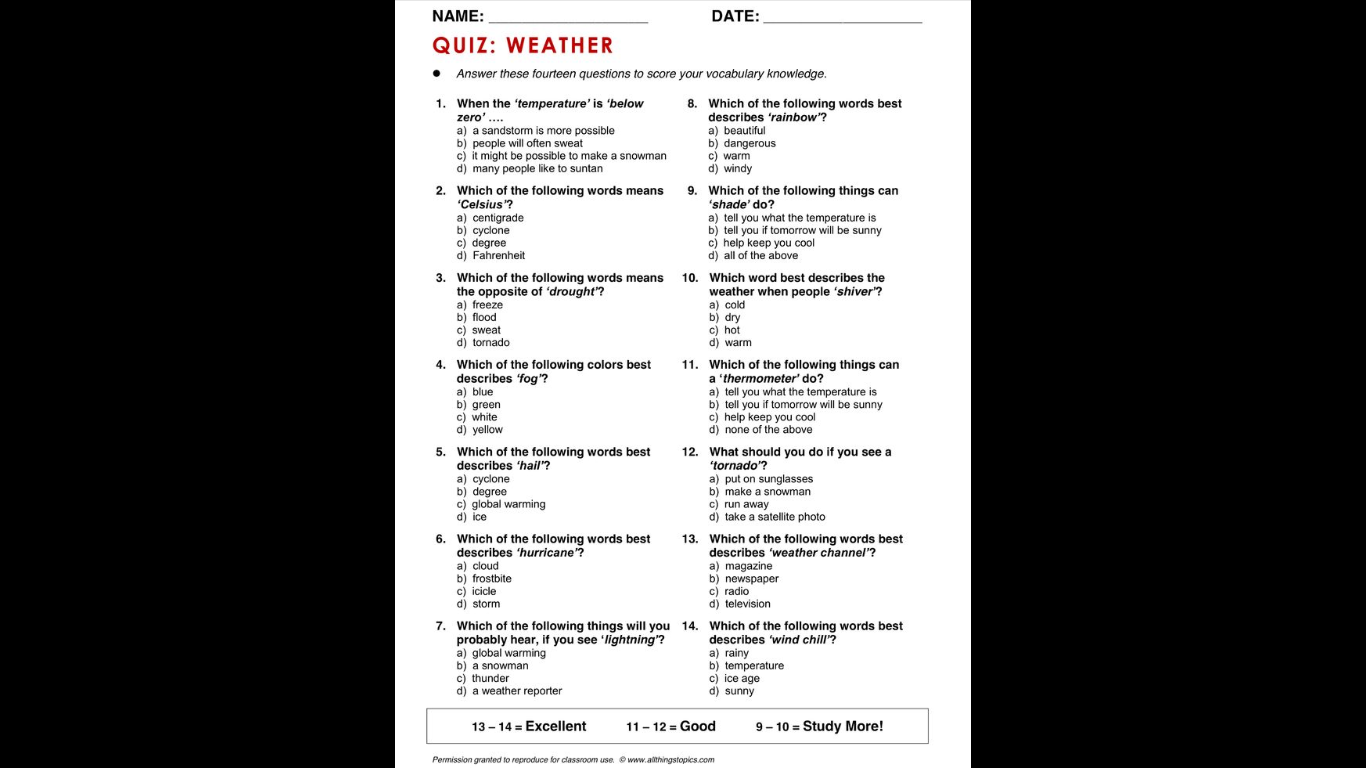 Exercise 2Look through these idioms about weather: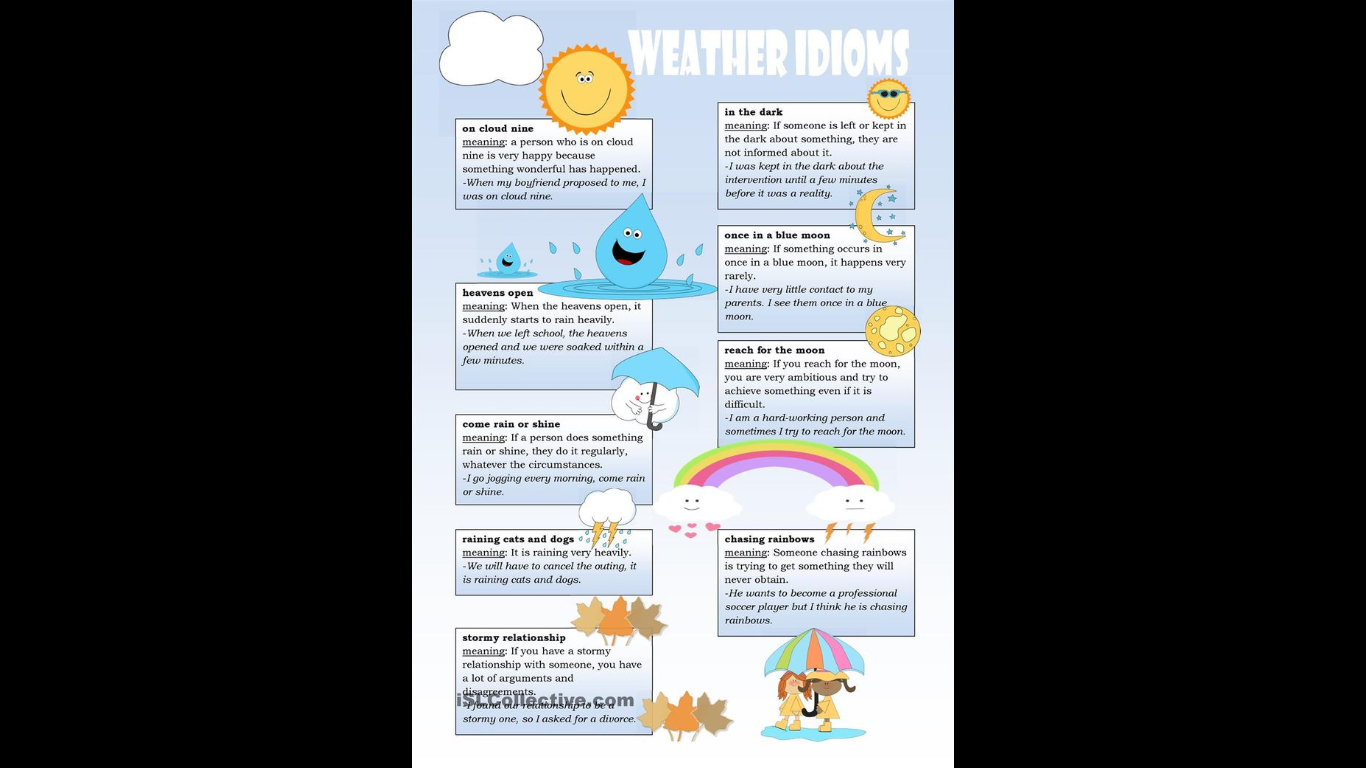 Exercise 3Dicsuss the following questions: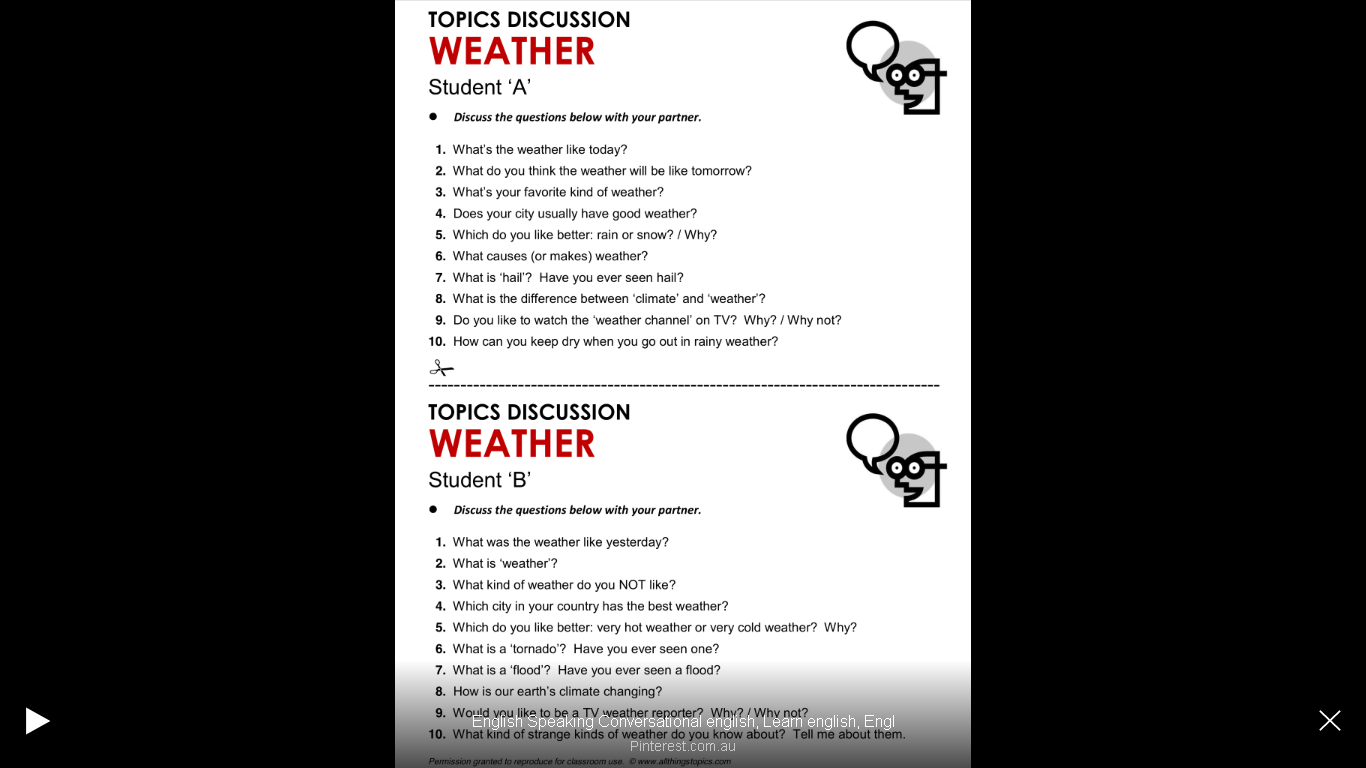 Exercise 4Match the proverbs: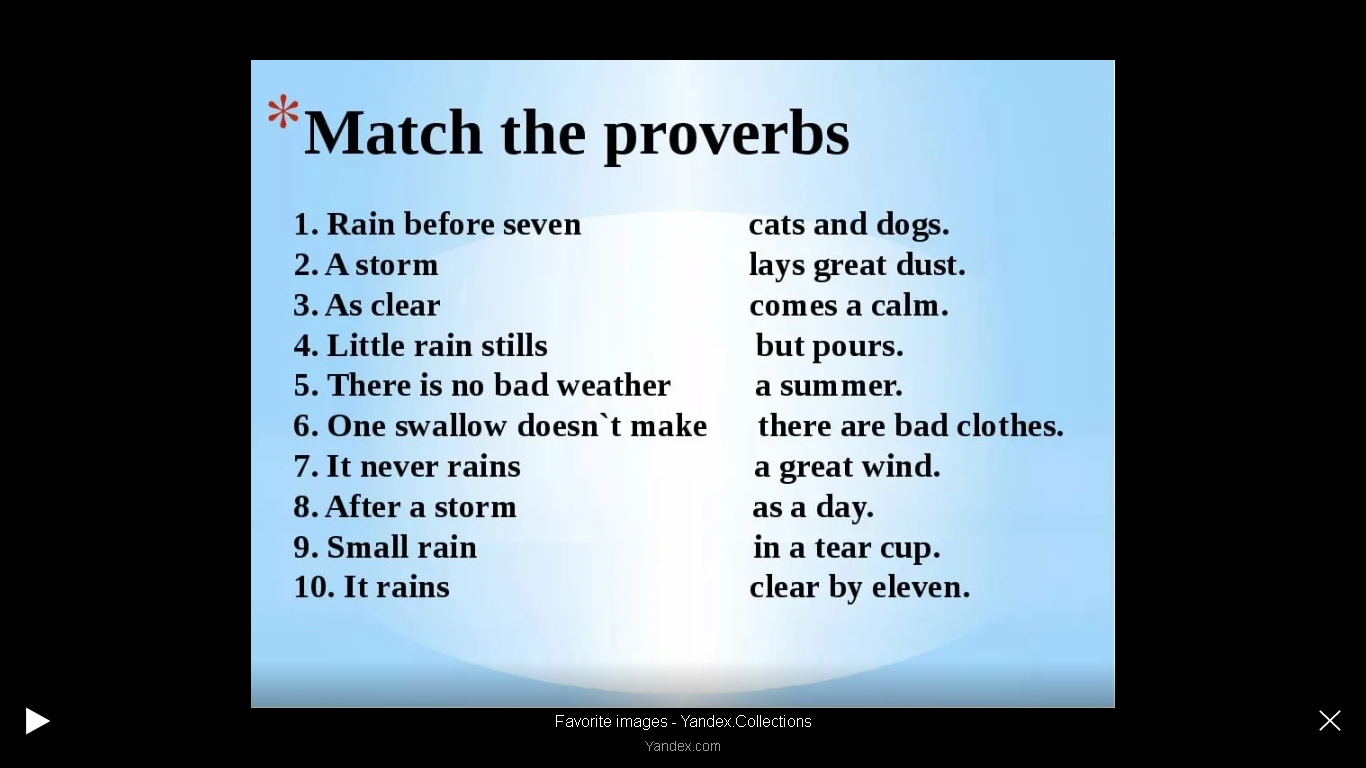 Exercise 5Look at the pictures and choose the correct variant: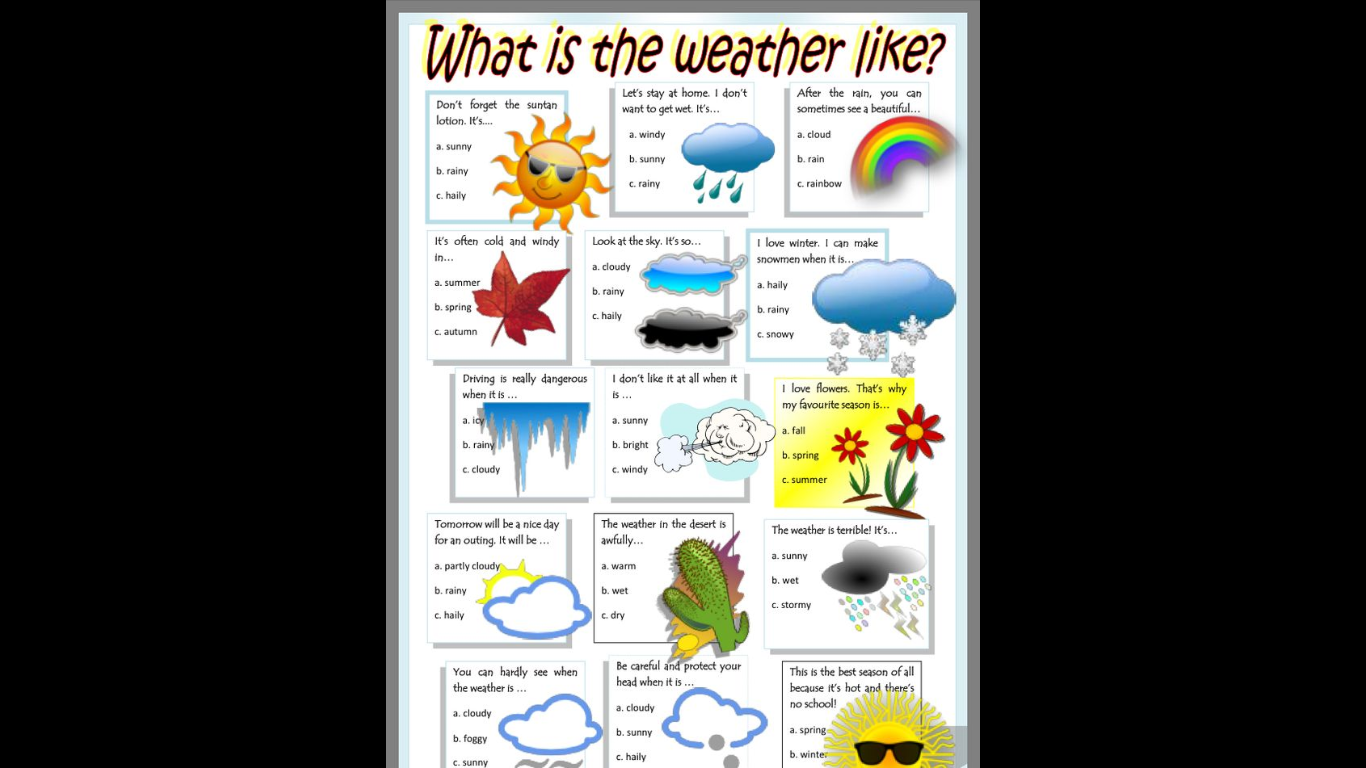 